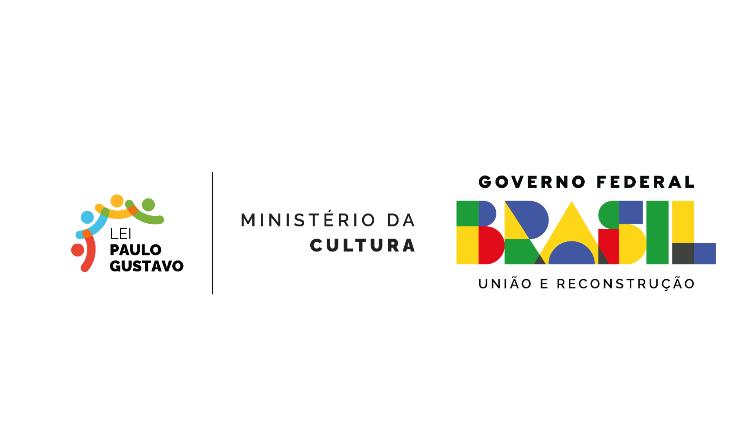 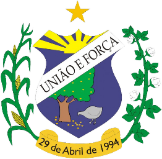 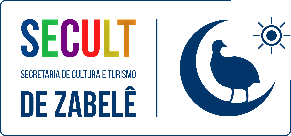 RELATÓRIO DE PRESTAÇÃO DE CONTAS DADOS DO PROJETORESULTADOS DO PROJETOAs ações planejadas para o projeto foram realizadas? (  ) Sim, todas as ações foram feitas conforme o planejado.(  ) Sim, todas as ações foram feitas, mas com adaptações e/ou alterações. (  ) Uma parte das ações planejadas não foi feita. (  ) As ações não foram feitas conforme o planejado.PRODUTOS GERADOSLOCAIS DE REALIZAÇÃODe que modo o público acessou a ação ou o produto cultural do projeto?(  )1. Presencial.(  ) 2. Virtual.(  ) 3. Híbrido (presencial e virtual).Caso você tenha marcado os itens 2 ou 3 (virtual e híbrido):Quais plataformas virtuais foram usadas? Você pode marcar mais de uma opção.(  )Youtube(  )Instagram ..(  )Facebook(  )TikTok(  )Google Meet, Zoom etc.(  )Outros: _____________________________________________Informe aqui os links dessas plataformas: Onde o projeto foi realizado? Você pode marcar mais de uma opção.(  )Equipamento cultural público municipal.(  )Equipamento cultural público estadual.(  )Espaço cultural independente.(  )Escola.(  )Praça.(  )Rua.(  )Parque.(  )OutrosANEXOS Junte documentos que comprovem que você executou o projeto, tais como listas de presença, relatório fotográfico, vídeos, depoimentos, links, entre outros.Zabelê – PB, _______/_________/_________________________________________________Assinatura do ProponenteNome do projeto:Nome do agente cultural proponente:Nº do Termo de Execução Cultural:Vigência do projeto:Valor repassado para o projeto:Resumo:Descreva de forma resumida como foi a execução do projeto, destacando principais resultados e benefícios gerados e outras informações pertinentes. Ações desenvolvidasDescreva as ações desenvolvidas, com informações detalhando ações, datas, locais, horários, etc. Fale também sobre a eventuais alterações nas atividades previstas no projeto, bem como os possíveis impactos nas metas acordadas.A execução do projeto gerou que tipo de produto?Exemplos: vídeos, uma peça de artesanato etc.(  ) Sim(  ) NãoQuais produtos culturais foram gerados?   Como os produtos desenvolvidos ficarão disponíveis para o público após o fim do projeto? Exemplos: publicações impressas, vídeos no YouTube, outros?Quais foram os resultados gerados pelo projeto?Detalhe os resultados gerados por cada atividade prevista no Projeto.PÚBLICO ALCANÇADOInforme a quantidade de pessoas beneficiadas pelo projeto, informar as ferramentas/ mecanismos utilizados para registrar essa informação, a exemplo de listas de presenças, relatório fotográfico, entre outros. Em caso de baixa frequência ou oscilação relevante informe as justificativas.EQUIPE DO PROJETOQuantas pessoas fizeram parte da equipe do projeto?Houve mudanças na equipe ao longo da execução do projeto? (  ) Sim        (  ) NãoInforme se entraram ou saíram pessoas na equipe durante a execução do projeto.DIVULGAÇÃO DO PROJETOInforme como o projeto foi divulgado. Ex.: Divulgado no InstagramCONTRAPARTIDADescreva como a contrapartida foi executada, quando foi executada e onde foi executada.TÓPICOS ADICIONAISInclua aqui informações  que considere relevantes para sua prestação de contas e que não foram abordadas nos tópicos anteriores. Opcional.